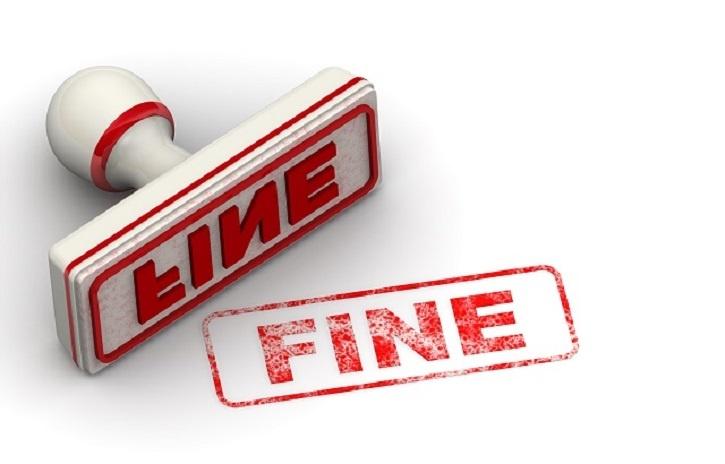 “It’s Fine Not to Be Fine”Study GuideNearly half of all Americans report having fewer than three close friends. Are there people in your life in whom you can confide without reservation? Who are they? What are some of the reasons people have for not confiding in others as to how they are really doing?Read 1 Corinthians 12:12-26. What does verse 25 say about the way we should see one another in the church? What would you have to change in yourself to help make our church the kind of place where “If one part suffers, every part suffers with it; if one part is honored, every part rejoices with it” (12:26)?  